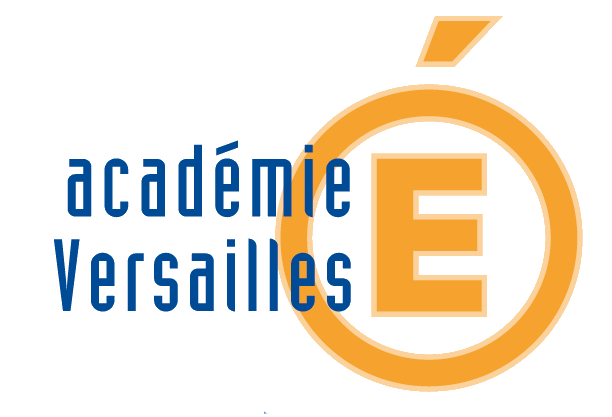 CAP« FICHE PRODUIT »TITRE« LE CHAMPIONNAT DE FRANCE DE LIGUE 1 »POINTS DU PROGRAMME ABORDÉSLire les données d’une série statistique représentées graphiquement.Calculer la moyenne d’une série statistique à partir de la somme des données et du nombre d’éléments dans la série.MATÉRIEL À PRÉVOIRCalculatrices.DISPOSITION DE LA SALLEPas de disposition particulière nécessaire.TRAVAIL INDIVIDUEL / EN GROUPETravail individuel.DESCRIPTION DE L’EXPÉRIMENTATIONTravail du type  « évaluation diagnostique » qui servira de point de départ pour les statistiques.DEROULEMENTTemps estimé : 30 minutes en début de séance.Restitution orale : 10 minutes.